								Avoiding Plagiarism Activity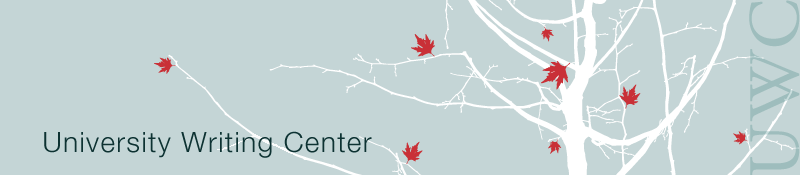 Directions: Take a moment to read the original source material below. Then read sentences 1-4 and decide whether or not they are acts of plagiarism. Be prepared to explain your choice. Original Source Material: “Soccer is quickly gaining popularity in America. More schools continue to add soccer to their list of competitive varsity sports. In fact, most high schools that offer varsity soccer have a feeder program in the elementary and intermediate grades so that players come to the sport with a good number of skills and knowledge of the rules of the game.” MLA Citation: Krenkle, Cory M. "Soccer’s New Status." School Sports News, 2 Feb. 2007: 16.1. Soccer is being offered as a varsity sport at an increasing number of American high schools. In order to have better-prepared varsity participants, these school districts offer soccer programs to teach the basics to their students in grades 1 through 8 (Krenkle 16). Plagiarized or not plagiarized2. Most high schools that offer varsity soccer have a feeder program in the elementary and intermediate grades so that players come to the sport with a good number of skills and knowledge of the rules of the game. Plagiarized or not plagiarized3. “Soccer is quickly gaining popularity in America. More schools continue to add soccer to their list of competitive varsity sports” (Krenkle). Plagiarized or not plagiarized4. Many elementary and middle school students interested in playing soccer at the high school level are joining what Krenkel calls a “feeder program,” to familiarize themselves with the sport (Krenkle 16). Plagiarized or not plagiarized